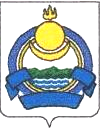 О комиссии Республиканской службы государственного строительного и жилищного надзора по противодействию коррупцииВ соответствии с Федеральным законом от 25.12.2008 №273-ФЗ «О противодействии коррупции»,  приказываю:1. Образовать Комиссию Республиканской службы государственного строительного и жилищного надзора по противодействию коррупции. 2. Утвердить Положение о Комиссии Республиканской службы государственного строительного и жилищного надзора по противодействию коррупции (приложение № 1) и ее состав (приложение № 2).Руководитель								    Н.В. ПавлюкПРИЛОЖЕНИЕ № 1Утверждено Приказом Госстройжилнадзораот «__»_______ 2016  № ____Положениео комиссии Республиканской службы государственного строительного и жилищного надзора по противодействию коррупцииI. Общие положения1.1. Настоящим Положением определяется порядок формирования и деятельности  комиссии Республиканской службы государственного строительного и жилищного надзора (далее – Госстройжилнадзора) по противодействию коррупции (далее - комиссия).1.2. Комиссия в своей деятельности руководствуется Конституцией Российской Федерации, Конституцией Республики Бурятия, федеральными конституционными законами, федеральными законами, законами Республики Бурятия, актами Президента Российской Федерации, Главы Республики Бурятия,  Правительства Российской Федерации, Правительства Республики Бурятия, настоящим Положением, а также правовыми актами Госстройжилнадзора.II. Порядок образования и работы комиссии2.1. В состав комиссии  входят заместитель руководителя по строительному надзору (председатель комиссии),  заместитель руководителя по жилищному надзору – начальник отдела по жилищному надзору (заместитель председателя комиссии), государственные служащие из отдела правового и финансово-организационного обеспечения, в том числе государственный служащий, ответственный за работу по профилактике коррупционных и иных правонарушений (секретарь комиссии), начальники отделов Госстройжилнадзора.  2.2. Председатель комиссии может принять решение о включении в состав комиссии  представителя Общественного совета при Госстройжилнадзоре по согласованию, на основании запроса. Согласование осуществляется в 10-дневный срок со дня получения запроса.2.3. Председатель комиссии осуществляет руководство деятельностью комиссии, организует работу комиссии, созывает и проводит заседания комиссии, представляет комиссию в отношениях с органами государственной власти, органами местного самоуправления, организациями и гражданами.2.4. Комиссия проводит заседания ежеквартально в соответствии с планом заседания комиссии, который утверждается на год. Председатель комиссии, по мере необходимости, вправе созвать внеочередное заседание комиссии.2.5. Заседание комиссии проводит председатель комиссии, а в его отсутствие заместитель председателя комиссии. На заседании секретарем комиссии ведется протокол, который подписывается председательствующим. Решения комиссии оформляются протоколом.2.6. Заседание комиссии правомочно, если на нем присутствует более половины от общего числа членов комиссии. 2.7. Решение комиссии принимаются большинством голосов присутствующих на заседании членов комиссии.2.8. Члены комиссии при принятии решений обладают равными правами.2.9. При равенстве числа голосов голос председателя комиссии является решающим.2.10. Члены комиссии добровольно принимают на себя обязательства о неразглашении сведений, затрагивающих честь и достоинство граждан, и другой конфиденциальной информации, которая рассматривается (рассматривалась) комиссией.2.11. Информация, полученная комиссией в ходе рассмотрения вопросов, может быть использована только в порядке, предусмотренным законодательством.III. Полномочия комиссии3.1. Комиссия в пределах своих полномочий:- осуществляет контроль за реализацией в Госстройжилнадзоре  государственной  политики в области противодействия коррупции;- осуществляет контроль за реализацией Плана противодействию коррупции в Госстройжилнадзоре;- разрабатывает и реализует систему мер, направленных на ликвидацию (сокращение) условий, порождающих, провоцирующих и поддерживающих коррупцию во всех ее проявлениях;- проводит работу по разъяснению государственным служащим Госстройжилнадзора основных положений федерального и республиканского законодательства по противодействию коррупции, требований к служебному поведению государственных служащих, механизмов возникновения конфликта интересов;- взаимодействует с органами государственной власти, органами местного самоуправления, организациями, общественными объедениями, со средствами массовой информации по вопросам противодействия коррупции;- вносит предложения в План противодействия коррупции в Госстройжилнадзоре.3.2. Комиссия рассматривает также вопросы, связанные с совершенствованием организации деятельности по размещению государственных заказов в Госстройжилнадзоре, организации проведения экспертизы нормативных правовых актов Госстройжилнадзора и их проектов, а также проектов нормативных правовых актов, вносимых Госстройжилнадзором в Правительство Республики Бурятия, в целях выявления в них положений, способствующих проявлению коррупции, анализом должностных обязанностей гражданских служащих Госстройжилнадзора, исполнение которых в наибольшей мере подвержено риску коррупционных проявлений, установлением обратной связи с получателями государственных услуг, формированием нетерпимого отношения к проявлениям коррупции со стороны гражданских служащих, граждан и  организаций, внедрением и развитием информационно-коммуникационных технологий в деятельности Госстройжилнадзора РБ, позволяющих сократить причины и условия возникновения коррупции.ПРИЛОЖЕНИЕ № 2к приказу  Госстройжилнадзора                                                                                     от «___»______2016   № ___Составкомиссии  Республиканской службы государственного строительного и жилищного надзора по противодействию коррупцииЗаместитель руководителя по строительному надзору, председатель комиссии;Заместитель руководителя по жилищному надзору-начальник отдела по жилищному надзору, заместитель председателя комиссии;Консультант отдела правового и финансово-организационного обеспечения,  секретарь комиссии;Начальник отдела правового и финансово-организационного обеспечения, член комиссии; Начальник отдела по надзору за строительством, член комиссии;Начальник отдела лицензирования и лицензионного контроля, член комиссии.РЕСПУБЛИКАНСКАЯ СЛУЖБА ГОСУДАРСТВЕННОГО СТРОИТЕЛЬНОГОИ ЖИЛИЩНОГО НАДЗОРАГYРЭНЭЙ БАРИЛГЫН БА ГЭР БАЙРЫН ХИНАЛТЫН УЛАСАЙ АЛБАНП Р И К А З «___»__________20        г.                                                             № ____г. Улан-Удэ